МДОУ « Детский сад № 95»Консультация для родителей по теме: «1 апреля - международный день птиц»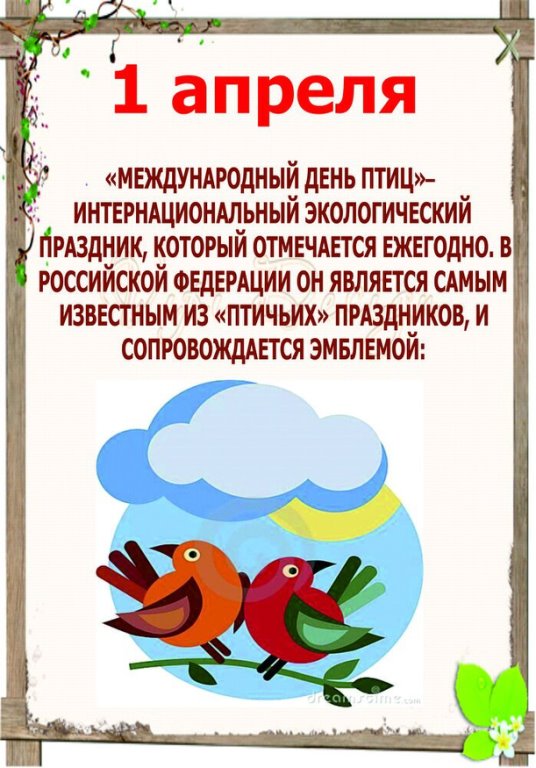 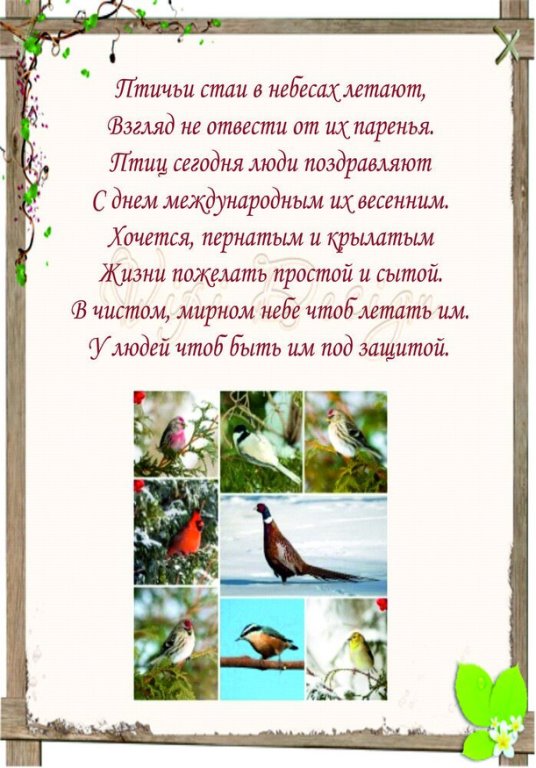 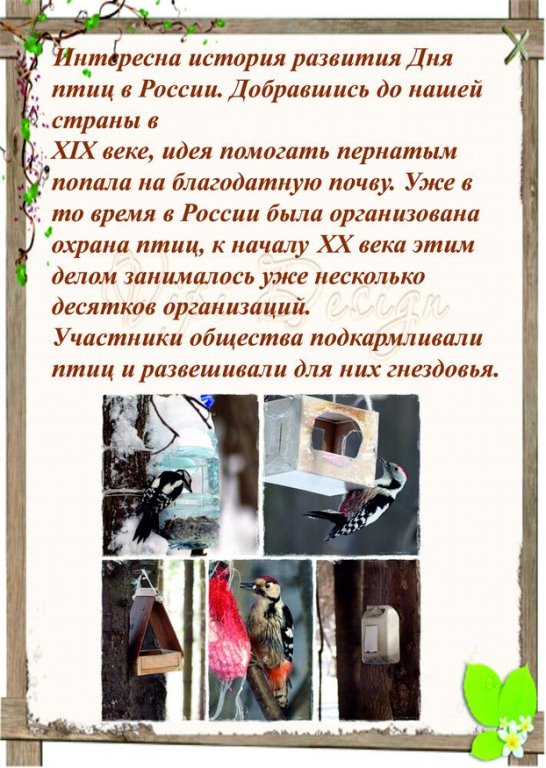 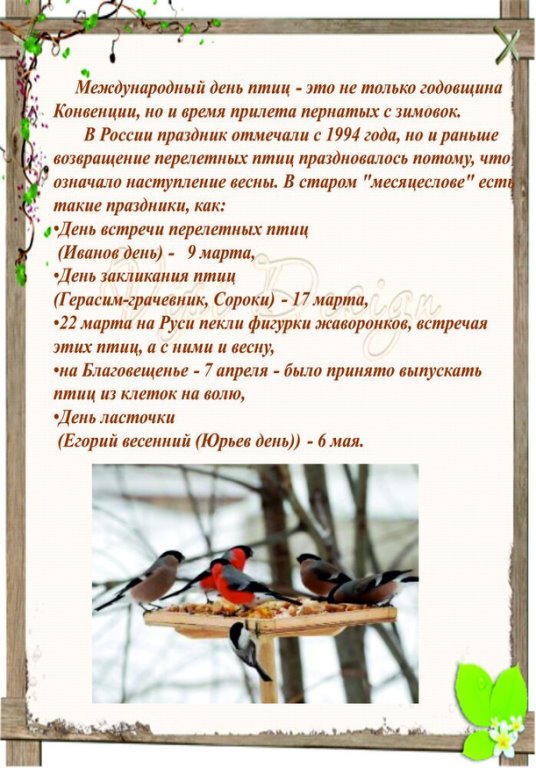 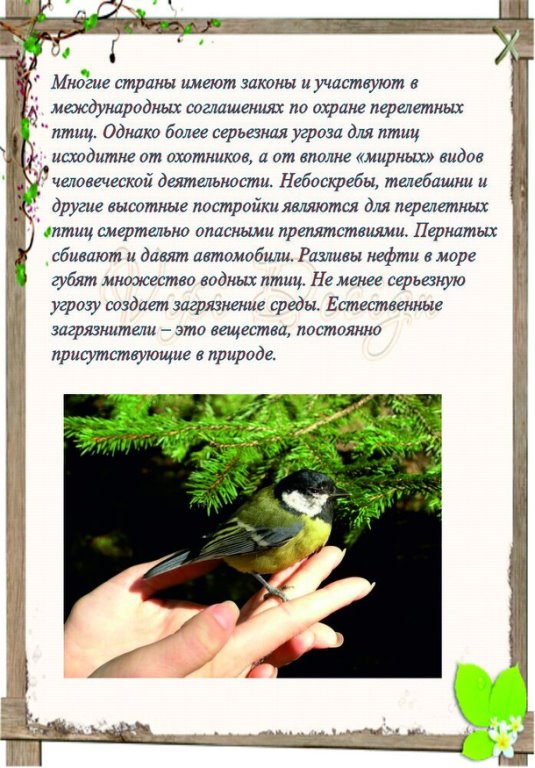 